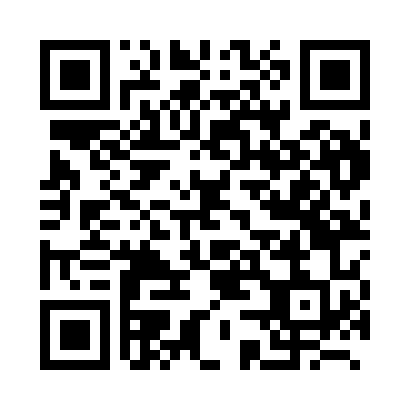 Prayer times for Knokke, BelgiumWed 1 May 2024 - Fri 31 May 2024High Latitude Method: Angle Based RulePrayer Calculation Method: Muslim World LeagueAsar Calculation Method: ShafiPrayer times provided by https://www.salahtimes.comDateDayFajrSunriseDhuhrAsrMaghribIsha1Wed3:506:181:445:479:1011:282Thu3:466:171:445:479:1211:313Fri3:436:151:445:489:1411:344Sat3:396:131:445:499:1511:375Sun3:356:111:445:499:1711:416Mon3:316:091:435:509:1811:447Tue3:296:081:435:519:2011:478Wed3:296:061:435:519:2111:509Thu3:286:041:435:529:2311:5110Fri3:276:031:435:529:2511:5111Sat3:276:011:435:539:2611:5212Sun3:266:001:435:549:2811:5313Mon3:255:581:435:549:2911:5314Tue3:255:561:435:559:3111:5415Wed3:245:551:435:559:3211:5516Thu3:245:541:435:569:3411:5517Fri3:235:521:435:579:3511:5618Sat3:235:511:435:579:3711:5719Sun3:225:491:435:589:3811:5720Mon3:225:481:435:589:3911:5821Tue3:215:471:435:599:4111:5922Wed3:215:461:445:599:4211:5923Thu3:205:441:446:009:4312:0024Fri3:205:431:446:009:4512:0025Sat3:195:421:446:019:4612:0126Sun3:195:411:446:019:4712:0227Mon3:195:401:446:029:4912:0228Tue3:185:391:446:029:5012:0329Wed3:185:381:446:039:5112:0330Thu3:185:371:446:039:5212:0431Fri3:185:371:456:049:5312:04